АДМИНИСТРАЦИЯ Самойловского муниципального района Саратовской областиПОСТАНОВЛЕНИЕ11.02.2020 № 2г«О назначении публичных слушанийпо проектам внесения изменения в ПЗЗ,предоставления разрешения на отклонение от предельных параметров разрешенногостроительства, реконструкции объектовкапитального строительства»В соответствии со ст. 33, 40 Градостроительного Кодекса, ст. 28 Федерального закона от 06 октября 2003 года №131-ФЗ «Об общих принципах организации местного самоуправления в Российской Федерации», руководствуясь Уставом Самойловского муниципального района Саратовской области, «Положением о публичных слушаниях, общественных обсуждениях в Самойловском муниципальном районе Саратовской области», утвержденным решением Муниципального Собрания Самойловского муниципального района Саратовской области от 30.07.2018 № 171, «Положением о публичных слушаниях, общественных обсуждениях в Самойловском муниципальном образовании Самойловского муниципального района Саратовской области», утвержденным решением городского Совета Самойловского муниципального образования Самойловского муниципального района Саратовской области от 13.03.2018 № 53, на основании  заявлений Терещенко Виктора Васильевича и Щербакова Владимира Владимировича, в соответствии с решением Комиссии по подготовке проектов Правил землепользования и застройки территорий муниципальных образований Самойловского муниципального района Саратовской области от 11.02.2020г.,ПОСТАНОВЛЯЮ:Вынести на публичные слушания с участием граждан на территории Самойловского муниципального района проекты решений о внесении изменений в решения Муниципального Собрания:- от 27.02.2017г. № 58 «Об утверждении «Правил землепользования и застройки Красавского муниципального образования Самойловского района Саратовской области», согласно Приложению 1,- от 30.03.2017 г. № 65 ««Об утверждении «Правил землепользования и застройки Хрущевского муниципального образования Самойловского района Саратовской области», согласно Приложению 2.2.Вынести на публичные слушания с участием граждан на территории Самойловского муниципального района проект решения по вопросам предоставления разрешений на отклонение от предельных параметров разрешенного строительства, реконструкции объектов капитального строительства, расположенных по адресам:- Саратовская область, Самойловский район, р.п. Самойловка, ул. Большая Заречная, д.4А,- Саратовская область, Самойловский район, р.п. Самойловка, ул. Спортивная, д.5.3. Назначить проведение публичных слушаний:- по проектам внесения изменений в решения Муниципального Собрания об утверждении ПЗЗ, указанные в п. 1 настоящего постановления на 12 марта 2020 года в 10-00 час. в здании администрации Самойловского муниципального района, по адресу: р.п. Самойловка, ул. Красная площадь, д.10;- по вопросам предоставления разрешений на отклонение от предельных параметров разрешенного строительства, реконструкции объектов капитального строительства, на 20 февраля 2020 в 10-00 час. в здании администрации Самойловского муниципального района, по адресу: р.п. Самойловка, ул. Красная площадь, д.10.4.Поручить комиссии по подготовке проектов Правил землепользования и застройки территорий муниципальных образований Самойловского муниципального района Саратовской области организацию проведения публичных слушаний по обсуждению проектов внесения изменений в ПЗЗ, вопросов предоставления разрешений на отклонение от предельных параметров разрешенного строительства.5. Замечания и предложения в письменной форме направляются в  комиссию по подготовке проектов Правил землепользования и застройки территорий муниципальных образований Самойловского муниципального района Саратовской области до 19 февраля 2020 г. по проекту решения о предоставлении разрешений на отклонение от предельных параметров разрешенного строительства, до 11 марта по проекту внесения изменений в ПЗЗ в рабочие дни с 8:00 до 17:00 часов по адресу: р.п. Самойловка, ул. Красная площадь, д. 10.6. Настоящее постановление обнародовать 13.02.2020 г. в специальных местах обнародования, разместить на официальном сайте администрации Самойловского муниципального района в сети «Интернет».7. Настоящее постановление вступает в силу со дня его официального обнародования.Глава Самойловского муниципальногорайона Саратовской области                                             М.А. Мельников 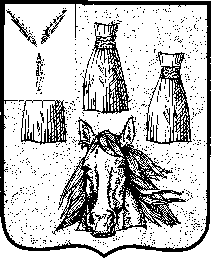 